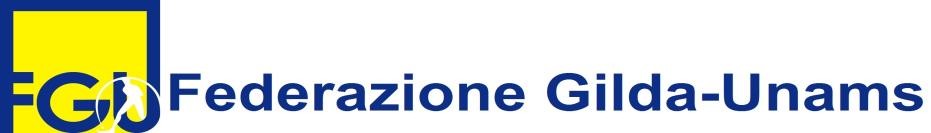 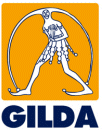 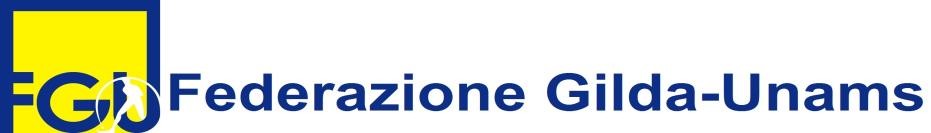 PROVINCIA DI CUNEO e ASTISETTORE GILDA DEGLI INSEGNANTIPiazza Arpino, 35 Bra – Via Matteotti 11 - Cuneo E-mail: gildacuneo@libero.it  cell. 338 4155117Ai sigg. Dirigenti di tutte le istituzioni scolastiche della provincia di CuneoAll’albo sindacaleOggetto: - NOMINE GPSCari colleghi, a partire dal giorno 17 luglio ore 9.00 fino al 31 luglio ore 14.00 si potranno inserire fino a 150 preferenze per poter conseguire le supplenze direttamente dagli uffici scolastici provinciali.I docenti presenti in GAE (pochi nella nostra provincia e tutti concentrati per infanzia/primaria) e GPS potranno, per ogni classe di concorso in cui sono presenti in graduatoria, compreso il sostegno, esprimere la disponibilità a conseguire supplenze che potranno essere:1) annuali (fino al 31 agosto)2) fino al termine delle attività didattiche (30 giugno).Questa procedura, utilizzata dall’avvento del covid, sostituisce le convocazioni in presenza che annualmente gli uffici scolastici provinciali organizzavano per assegnare gli incarichi.L’istanza potrà essere presentata attraverso istanze online, accedendo con SPID o CIE, RIBADIAMO, dalle ore 9.00 del 17 Luglio 2023 alle ore 14.00 del 31 Luglio 2023Le disponibilità da parte degli USP difficilmente potranno essere pubblicate prima della scadenza delle domande e saranno scarsamente attendibili, perchè in contemporanea gli uffici scolastici stanno provvedendo alla mobilità annuale (assegnazioni e utilizzazioni) e alle assunzioni in ruolo che potrebbero concludersi nei primi giorni di agosto e comunque non prima del 31 luglio. Solo dopo tale data si conosceranno con più attendibilità le sedi disponibili. Gli incarichi saranno assegnati presumibilmente entro il 31 agosto, con presa di servizio il primo settembre.LE TIPOLOGIE DI PREFERENZESi possono esprimere fino a 150 preferenze, ma non è obbligatorio esprimerle tutte, si può infatti esprimere anche una sola preferenza.Con le preferenze si deve esprimere la propria volontà a conseguire le supplenze, esplicitando il tipo di supplenza e dove la si vuole conseguire.Si possono esprimere:singole scuoleinteri comunidistrettiSe si indicano l’intero comune o il distretto, la scuola viene assegnata in base all’ordine dei codici meccanografici pubblicati sui bollettini ufficiali.Per ogni preferenza va inoltre indicato:la classe di concorsola tipologia di posto (comune/sostegno)Per quanto riguarda i posti di sostegno, l’algoritmo procederà assegnandoli, nell’ordine, ai docenti presenti in:GAE-sostegnoprima fascia sostegno GPSseconda fascia sostegno GPSgraduatoria incrociataAd ogni preferenza va specificata la disponibilità ad ottenere cattedre che possono avere varie articolazioni:durata annuale (supplenze al 31 agosto)durata fino al termine delle lezioni (supplenze al 30 giugno)cattedre articolate su più scuole dello stesso comunecattedre articolate su più scuole tra comuni diversispezzoni orari da 7 a 17h o, novità di quest’anno, nessuna preferenza in merito al numero delle ore.Come procede l’algoritmoIl sistema parte dalla prima preferenza indicata, verifica che ci sia disponibilità, qualora ce ne sia, l’assegna all’aspirante se non c’è nessun altro che abbia indicato la stessa preferenza, abbia maggior punteggio o precedenze e non sia stato già soddisfatto su altra sede.Precedenze 104La precedenza 104 è prevista per motivi personali o di assistenza.Per motivi personali si deve essere beneficiari di:104 art. 3 comma 3 (stato di gravità)104 art. 3 comma 1 se con invalidità superiore ai 2/3 (art. 21)Per assistenza di:Genitori, coniugi, figli di soggetto con grave disabilità;Affidatari, tutori di soggetti con grave disabilitàIl sistema dà la precedenza su qualsiasi sede in caso di 104 personale.In caso di 104 per assistenza, la precedenza è data per le scuole del comune di residenza della persona assistita o, in mancanza di disponibilità in tale comune, in comune viciniore.SUGGERIMENTI PER LE PREFERENZEIl suggerimento è quello di indicare da subito la classe di concorso e la tipologia di posto alla quale si è interessati, per evitare di disperdere punteggio; qualora sia indifferente la scuola assegnata, ma ci interessa lavorare il più possibile in una sede comoda, può essere preferibile esprimere la preferenza dell’intero comune se non addirittura dei distretti.In allegato riportiamo una breve sintesi comprendente le sanzioni previste dalla norma nel caso in cui non si accettasse una nomina da GPS.Siamo a disposizione per ulteriori chiarimenti e per assistenza in sede o a distanza. Vi invitiamo però, a causa dei tempi lunghi per la compilazione, ad iniziare in autonomia la compilazione per poi, eventualmente, verificare insieme la congruità tra i vostri desiderata e la modalità con la quale avete compilato la domanda.338 4155117 oppure 335 6869907gildacuneo@libero.ito presso le nostre sediPiazza Arpino 35: sede di BraVia Matteotti 11: sede di CuneoSaluti e in bocca al lupo a tuttiBra 13/07/2023                                                                          Coordinatore provinciale                                                                                                    Antonio Antonazzo                                                                        